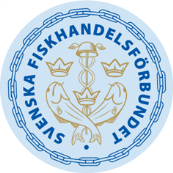 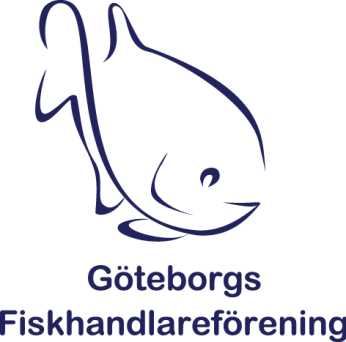 Höstmöte 2018Göteborgs Fiskhandlareförening&Göteborgs Fiskhandlares Ekonomiska Förening&Svenska FiskhandelsförbundetHöstmöte Måndag  den 26 november 2018 kl. 10.00Plats:. Fiskets Hus, Fiskhamnsgatan 33, vån. 3.VÄLKOMNAGöran Eriksson, ordförande.Efter avslutat möte bjuder Klubbmästarna på en liten bit mat.Du som vill stanna kvar och äta, anmäl till expeditionen 031-144012, email; svensk.fiskhandel@telia.com, någon av klubbmästarna eller till Göran Eriksson vid auktionen senast måndag den 19 november 2018.